Міністерство освіти і науки України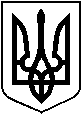 УкраїнаВідділ освіти, молоді, спорту, культури і туризму Чернігівського району Чернігівської області Михайло-Коцюбинська селищна рада Кархівська загальноосвітня школа І-ІІ ступенів15551,Чернігівська область,Чернігівський район,с.Кархівка,вул..Дружби,тел.68-43-40Лист-подання щодо оголошення подякивідділу освіти, молоді, спорту, культури і туризму Михайло-Коцюбинської селищної ради  Чернігівського району Чернігівської області1. Прізвище, ім’я, по батькові: Кобзар Марина Вікторівна2. Посада і місце роботи, служби: вчитель української мови та літератури Кархівської загальноосвітньої школи І-ІІ ступенів Михайло-Коцюбинської селищної ради Чернігівського району Чернігівської області 3. Число, місяць, рік і місце народження: 07 квітня 1991 року, м. Чернігів4. Домашня адреса: Чернігівська область, Чернігівський район, с. Зайці, вул. Перемоги, 24 5. Характеристика   з    зазначенням    конкретних   особливих   заслуг особи:  Кобзар Марина Вікторівна педагогічну діяльність розпочала у 2013 році учителем української мови, літератури та англійської мови у Кархівській загальноосвітній школі І-ІІ ступенів. Має вищу освіту. Закінчила Чернігівський національний педагогічний університет імені Т. Г. Шевченка за спеціальністю «Українська мова і література. Мова і література (англійська)».Марина Вікторівна зарекомендувала себе висококваліфікованим спеціалістом та знавцем своєї справи. Естетично оформила кабінет української мови та літератури, постійно поповнює його дидактичними матеріалами. Марина Вікторівна уроки проводить на високому методичному рівні, враховує особливості навчального матеріалу, специфіку проведення різних видів уроку, а також вікові та індивідуальні особливості учнів та їх рівень володіння матеріалом. При викладанні предметів використовує інтерактивні форми, методи та прийоми роботи, інформаційно-комунікативні технології, що сприяють розвитку творчого потенціалу учнів. Марина Вікторівна наповнює кожен урок цікавим змістом та мовним матеріалом.Мариною Вікторівною були проведені предметні тижні, конкурси та вікторини, тематичні лінійки, усні журнали. Постійно вдосконалює педагогічну майстерність.Вихованці Марини Вікторівни постійно беруть участь у районних конкурсах, олімпіадах та є їх призерами: учениця 7 класу Приходько Альона отримала диплом ІІ ступеня в районному етапі конкурсу з української мови імені Петра Яцика (2015-2016 н.р.).      Марина Вікторівна користується заслуженим авторитетом серед колег, учнів, батьків. 6. Найменування попередніх нагород, відзнак, дата нагородження:7. Ідентифікаційний номер  // 3333415480В. о. директора школи	                	С.М.Найдьон             М. П. 18 вересня  2017 рокуВідділ освіти, молоді, спорту, культури і туризму Чернігівського районуЧернігівської областіМихайло-Коцюбинська селищна рада